  Карар	                                                                                постановление05 август 2016й.                                       № 52                             05 августа 2016г. О порядке сообщения муниципальными служащими, замещающими должности муниципальной службы в Администрации сельского поселения Амзибашевский сельсовет муниципального района Калтасинский район Республики Башкортостан, о возникновении личной заинтересованности                    при исполнении должностных обязанностей, которая приводит                              или может привести к конфликту интересовВ целях реализации положений Федерального закона от 25 декабря 2008 года № 273-ФЗ «О противодействии коррупции» и в соответствии                     со статьей 7.4 Закона Республики Башкортостан от 16 июля 2007 года № 453-з                 «О муниципальной службе в Республике Башкортостан» постановляю:1. Утвердить Положение о порядке сообщения муниципальными служащими, замещающими должности муниципальной службы в Администрации сельского поселения Амзибашевский сельсовет муниципального района Калтасинский район Республики Башкортостан, о возникновении личной заинтересованности при исполнении должностных обязанностей, которая приводит или может привести к конфликту интересов, согласно приложению к настоящему Постановлению.2. Опубликовать настоящее Постановление на сайте администрации сельского поселения Амзибашевский сельсовет.          Глава Администрации                                                 Шуматов Г.Ш.Приложениек постановлению Администрации Положение о порядке сообщения муниципальными служащими, замещающими должности муниципальной службы в Администрации сельского поселения Амзибашевский сельсовет муниципального района Калтасинский район Республики Башкортостан, о возникновении личной заинтересованности при исполнении должностных обязанностей, которая приводит или может привести к конфликту интересов1. Настоящим Положением определяется порядок сообщения муниципальными служащими, замещающими должности муниципальной службы в Администрации сельского поселения Амзибашевский сельсовет муниципального района Калтасинский район Республики Башкортостан (далее – муниципальные служащие), о возникновении личной заинтересованности при исполнении должностных обязанностей, которая приводит или может привести к конфликту интересов.2. Муниципальные служащие обязаны в соответствии с законодательством Российской Федерации о противодействии коррупции сообщать о возникновении личной заинтересованности при исполнении должностных обязанностей, которая приводит или может привести к конфликту интересов, а также принимать меры по предотвращению или урегулированию конфликта интересов.Сообщение оформляется в письменной форме в виде уведомления 
о возникновении личной заинтересованности при исполнении должностных обязанностей, которая приводит или может привести к конфликту интересов (далее - уведомление).3. Муниципальные служащие направляют главе Администрации сельского поселения Амзибашевский сельсовет муниципального района Калтасинский район Республики Башкортостан (далее – глава Администрации) уведомление, составленное по форме согласно приложению к настоящему Положению.4. Уведомление подлежит регистрации в общем порядке. Муниципальному служащему выдается копия уведомления с отметкой о его регистрации в день получения уведомления.5. Глава Администрации направляет уведомление в Совет сельского поселения Амзибашевский сельсовет муниципального района Калтасинский район  Республики Башкортостан.6. Уведомления, направленные главе Администрации, по решению главы Администрации могут быть переданы в Комиссию по соблюдению требований к служебному поведению муниципальных служащих, замещающих должности муниципальной службы в Администрации сельского поселения Амзибашевский сельсовет муниципального района Калтасинский район Республики Башкортостан, и урегулированию конфликта интересов (далее - Комиссия).7. Уведомления, по которым принято решение в соответствии с пунктом 6 настоящего Положения, могут быть направлены по поручению главы Администрации или Комиссии в отдел кадров Администрации  Калтасинского района. Отдел осуществляет предварительное рассмотрение уведомлений.8. Главой Администрации, Комиссией по результатам рассмотрения ими уведомлений принимается одно из следующих решений:а) признать, что при исполнении должностных обязанностей лицом, направившим уведомление, конфликт интересов отсутствует;б) признать, что при исполнении должностных обязанностей лицом, направившим уведомление, личная заинтересованность приводит или может привести к конфликту интересов;в) признать, что лицом, направившим уведомление, не соблюдались требования об урегулировании конфликта интересов.9. В случае принятия решения, предусмотренного подпунктом «б» пункта 8 настоящего Положения, в соответствии с законодательством Российской Федерации глава Администрации принимает меры или обеспечивает принятие мер по предотвращению или урегулированию конфликта интересов либо рекомендует лицу, направившему уведомление, принять такие меры.10. В случае принятия решений, предусмотренных подпунктами «б» 
и «в» пункта 8 настоящего Положения, Комиссия представляет доклад главе Администрации.11.  Комиссия рассматривает уведомления и принимает по ним решения в порядке, установленном Положением о комиссии по соблюдению требований к служебному поведению муниципальных служащих и урегулированию конфликта интересов (приложение 1 к Закону Республики Башкортостан от 16 июля 2007 года № 453-з «О муниципальной службе в Республике Башкортостан») и Положением о Комиссии по соблюдению требований к служебному поведению муниципальных служащих, замещающих должности муниципальной службы в Администрации сельского поселения Амзибашевский сельсовет муниципального района Калтасинский район   Республики Башкортостан, и урегулированию конфликта интересов, утвержденным постановлением Администрации сельского поселения Амзибашевский сельсовет муниципального района Калтасинский район Республики Башкортостан от «___» ___________ 201_ года № _____.БАШКОРТОСТАН РЕСПУБЛИКАһЫ КАЛТАСЫ РАЙОНЫ МУНИЦИПАЛЬ РАЙОНЫНЫҢ ТУБЕНГЕЭМЗЕАШ АУЫЛСОВЕТЫ АУЫЛ  БИЛӘМӘһЕ  ХАКИМИӘТЕ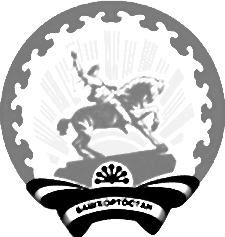 АДМИНИСТРАЦИЯ СЕЛЬСКОГО ПОСЕЛЕНИЯ  АМЗИБАШЕВСКИЙ СЕЛЬСОВЕТ МУНИЦИПАЛЬНОГО РАЙОНА КАЛТАСИНСКИЙ РАЙОН РЕСПУБЛИКИ БАШКОРТОСТАН